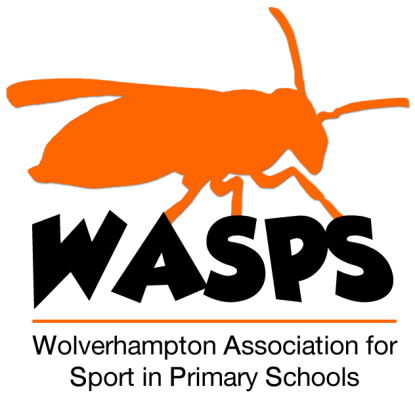 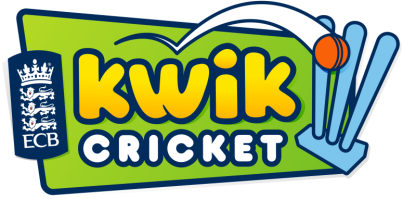 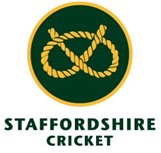  Year 6 and under Girls Only Kwik Cricket Competition – Entry FormDates have now been agreed with Chris Guest & Staffs Cricket, as well as Fordhouses Cricket Club.Entry into any of the Kwik Cricket competition(s) can only be granted upon receipt of this entry form and affiliation with WASPS.Please note, all league fixtures take place at Fordhouses Cricket Club, Wobaston Rd, Pendeford, Wolverhampton WV9 5HH.	The competition will run as per last year with league(s) taking place at Fordhouses Cricket Club. Winners of this competition will go forward to represent Wolverhampton in the county matches at Cannock Cricket Club on Tuesday 16th June. Runners-up will go forward to represent Wolverhampton in the Black Country Games. Rules and scorecards are available on the WASPS website: www.waspsonline.com/cricketENTRY FORM – Year 6 and under Girls Only Kwik Cricket CompetitionNAME OF SCHOOL: ………………………………………………………………………..PERSON IN CHARGE OF TEAM: …………………………………………………………….CONTACT DETAILS (ie. phone, email): …………………………………………………………Tuesday 9th June 10:00am – Fordhouses Cricket ClubPlease note the rain-off date is:Thursday 11th June 10:00am – Fordhouses Cricket Club (rain-off reserve)Please return to David Moss by Thursday 30th April, 2015.dmoss@villiersprimaryschool.co.ukAny further questions, please do not hesitate to ask.In sport and good luck,David MossWASPS Hockey & WASPS Cricket Secretary  Villiers Primary School ProudsLane, Bilston, Wolverhampton, WV146PR School - (01902 55) 8993Mobile - 07956 315999Email: dmoss@villiersprimaryschool.co.uk